       Surfaces, lignes et points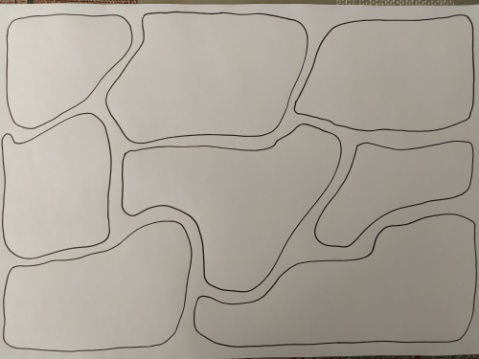 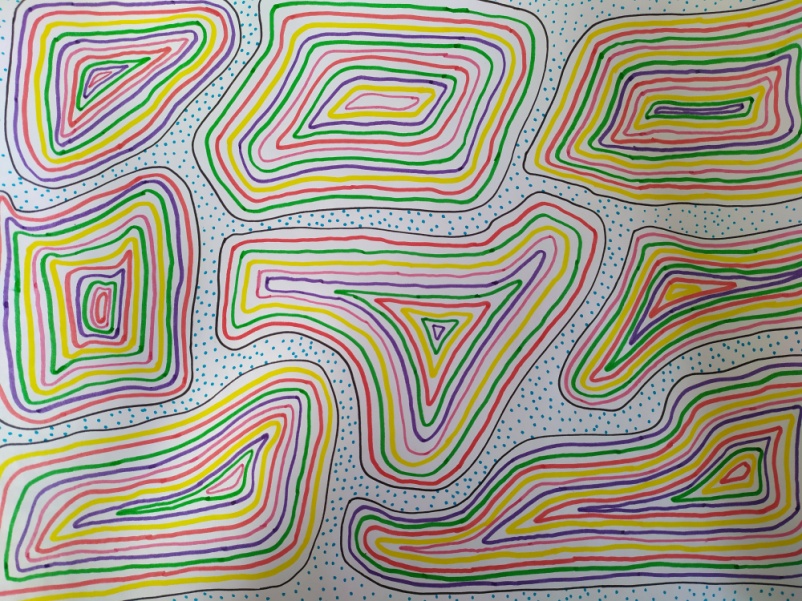 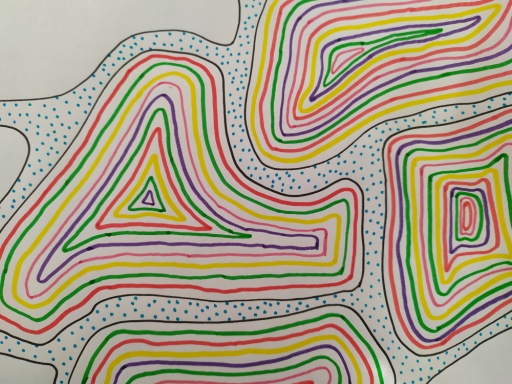 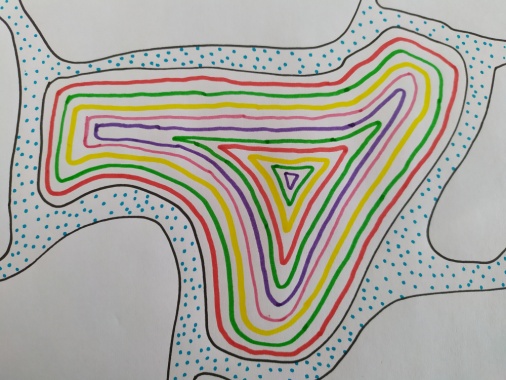 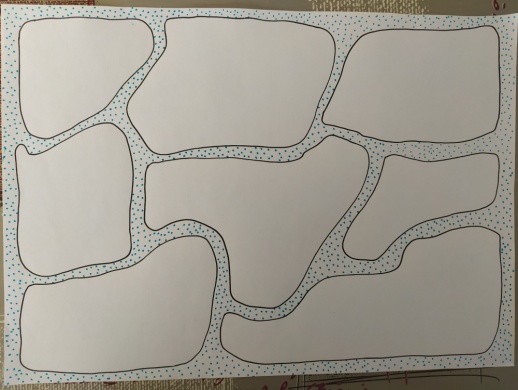 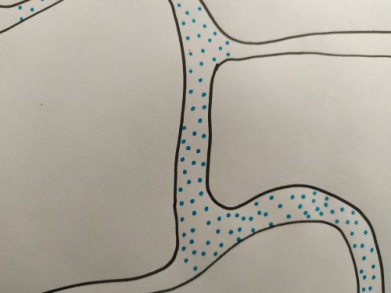 